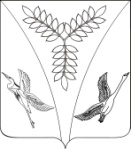 АДМИНИСТРАЦИЯ ЯСЕНСКОГО сельского ПОСЕЛЕНИЯ  ЕйскОГО районАР А С П О Р Я Ж Е Н И Ест- ца  ЯсенскаяО приватизации муниципального имущества                      Ясенского поселения Ейского районаРуководствуясь Гражданским кодексом Российской Федерации, Федеральным законом от 21 декабря 2001 года № 178-ФЗ «О приватизации государственного и  муниципального имущества», решениями  Совета Ясенского сельского поселения Ейского района от 06 мая 2016 года № 76 «Об утверждении Положения о порядке владения, пользования и распоряжения муниципальной собственностью Ясенского  сельского поселения Ейского района», от 26 апреля 2019 года № 202 «Об утверждении Прогнозного плана (Программы) приватизации объектов муниципальной собственности Ясенского сельского поселения на 2019-2020 годы», во исполнение постановления администрации Ясенского сельского поселения от 19 марта 2020  года № 22 «О внесении изменения в  постановление администрации  Ясенского сельского поселения Ейского района от 21 августа 2019 года № 73 «О принятии решения об условиях приватизации муниципального имущества Ясенского сельского поселения Ейского района», учитывая протокол заседания комиссии по продаже движимого и недвижимого муниципального имущества, проведению конкурсов или аукционов на право заключения договоров аренды, договоров безвозмездного пользования, договоров доверительного управления имуществом или договоров, предусматривающих переход права владения и (или) пользования имуществом от:1.Приватизировать путем проведения в электронной форме аукциона с подачей предложений о цене в открытой форме (далее открытый аукцион) следующее муниципальное имущество: Лот №1: Здание (нежилое здание, Баня с пристройкой), площадью 116,4 кв. м., с кадастровым номером 23:08:0906001:1033 и земельный участок с кадастровым номером 23:08:0906001:82, площадью 896 кв.м.,категория земель: земли населенных пунктов, вид разрешенного использования – земельные участки бань, расположенные по адресу: Российская Федерация, Краснодарский край, Ейский  район, Ясенский с/о, поселок Ясенская Переправа, ул. Калинина, д.2А. Начальная цена  лота, составляет  996 797,00 (девятьсот девяносто шесть тысяч семьсот девяносто семь) рублей 00 копеек, из них: -здание бани с пристройкой 453 821(четыреста пятьдесят три тысячи восемьсот двадцать один) рубль 00 копеек с учетом НДС;-земельный участок- 542 976 (пятьсот сорок две тысячи девятьсот семьдесят шесть) рублей 00 копеек без учета НДС.2. Установить форму оплаты за имущество, указанное в пункте 1 настоящего распоряжения – единовременно не позднее 10-ти рабочих дней с момента заключения договора купли – продажи, путем перечисления денежных средств на счет, указанный в договоре купли - продажи.3. Утвердить Порядок проведения открытого аукциона (прилагается).4. Контроль за выполнением настоящего распоряжения возложить на начальника общего отдела Т.С. Вязьмину.5Распоряжение администрации Ясенского сельского поселения Ейского района от 30 августа 2019 года № 68-р считать утратившим силу.6. Распоряжение вступает в силу со дня его подписания.Глава сельского поселения                                                             И.П.ИвасенкоЛИСТ  СОГЛАСОВАНИЯпроекта распоряжения  администрации Ясенского сельского поселения Ейского районаот   _______________   №  _____________О приватизации муниципального имущества                      Ясенского поселения Ейского районаПроект распоряжения разработан:Финансовым отделомСоставитель:Специалист 2-й категории                                                        Т.А.ШкаредаПроект согласован:Общим отделомНачальник общего отдела                                                        Т.С. Вязьмина от 19.03.2020№   28-р